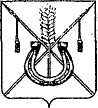 АДМИНИСТРАЦИЯ КОРЕНОВСКОГО ГОРОДСКОГО ПОСЕЛЕНИЯКОРЕНОВСКОГО РАЙОНАПОСТАНОВЛЕНИЕот 20.11.2018   		                                                  			  № 1486г. Кореновск Об утверждении ведомственной целевой программыКореновского городского поселения Кореновского района«Развитие водоснабжения населенных пунктов КореновскогоГородского поселения Кореновского района» на 2019 годВ соответствии со статьей 179.3 Бюджетного кодекса                                Российской Федерации, постановлением администрации Кореновского городского поселения Кореновского района от 11 сентября 2018 года                                 № 1152 «Об утверждении Порядка разработки, утверждения и                           реализации ведомственных целевых программ в Кореновском                           городском поселении Кореновского района» администрация                         Кореновского городского поселения Кореновского района                                                п о с т а н о в л я е т:1. Утвердить ведомственную целевую программу Кореновского городского поселения Кореновского района «Развитие                               водоснабжения населенных пунктов в Кореновском городском поселении Кореновского района» на 2019 год (прилагается).2. Финансово-экономическому отделу администрации Кореновского городского поселения Кореновского района (Киричко) предусмотреть финансирование расходов на реализацию указанной программы                                 в 2019 году из бюджета Кореновского городского поселения                            Кореновского района.3. Общему отделу администрации Кореновского городского поселения Кореновского района (Питиримова) обеспечить размещение настоящего постановления на официальном сайте администрации Кореновского          городского поселения Кореновского района в информационно- телекоммуникационной сети «Интернет».4. Контроль за выполнением настоящего постановления возложить                   на заместителя главы Кореновского городского поселения Кореновского района М.В. Колесову.5. Постановление вступает в силу со дня его подписания, но не ранее вступления в силу решения Совета Кореновского городского поселения вступления в силу решения Совета Кореновского городского поселения Кореновского района «О бюджете Кореновского городского поселения Кореновского района на 2019 год».Глава Кореновского городского поселенияКореновского района	                                                                            Е.Н. ПергунВЕДОМСТВЕННАЯ ЦЕЛЕВАЯ ПРОГРАММАКореновского городского поселения Кореновского района «Развитие водоснабжения населенных пунктов Кореновского городского поселения Кореновского района на 2019 год» ПАСПОРТведомственной целевой программы Кореновского городского поселения Кореновского района  «Развитие водоснабжения населенных пунктов Кореновского городского поселения Кореновского района на 2019 год»1. Содержание проблемы, обоснование необходимости ее решения в рамках ведомственной целевой  программы, обоснование необходимости разработки программыСложившаяся в Кореновском городском поселении Кореновского района ситуация в сфере развития инженерной инфраструктуры и предоставления коммунальных услуг населению, в том числе по водоснабжению, препятствует формированию социально-экономических условий устойчивого развития       Кореновского городского поселения Кореновского района.Одной из проблем развития Кореновского городского поселения          Кореновского района является недостаточное обеспечение населения питьевой водой.Большинство систем питьевого водоснабжения не имеет                        необходимых сооружений и технологического оборудования для                     улучшения качества воды. Более 30 процентов от общей протяженности уличной водопроводной сети находится в аварийном состоянии и нуждается в замене. Низкий уровень внешних и внутренних инвестиций не обеспечивает своевременного выполнения капитального ремонта основных фондов             организаций жилищно-коммунального хозяйства и приводит к дальнейшему снижению надежности работы коммунальных систем. В результате                      возрастает не только количество аварий и повреждений на один километр сетей, что является негативным социальным фактором, но и                   увеличиваются затраты на восстановление основных фондов.Исходя из задач социально-экономического развития Российской         Федерации и Краснодарского края на ближайший период и                     среднесрочную перспективу для преодоления критического положения                      в сфере социального развития Кореновского городского поселения Кореновского района необходимо проведение предупреждающих мероприятий.Настоящая Программа разработана в соответствии с Водной                 стратегией Российской Федерации на период до 2020 года, утвержденной Распоряжением Правительства Российской Федерации от 27 августа                           2009 года № 1235-р. Мероприятия Программы разработаны с учетом определенных Водной стратегией основных направлений деятельности по развитию водохозяйственного комплекса России, обеспечивающих                  устойчивое водопользование, охрану водных объектов, защиту от                 негативного воздействия вод, а также по формированию и реализации конкурентных преимуществ Российской Федерации в водо-ресурсной                   сфере. Решения Кореновского районного суда от 13 февраля 2014 года обязывающее администрацию Кореновского городского поселения Кореновского района производить ремонтно-восстановительные работы муниципальных систем сооружений коммунального водоснабжения (в порядке ст.ст.45,254 ГПК РФ) закрепленных на праве хозяйственного ведения за муниципальным унитарным предприятием Кореновского городского поселения «ЖКХ».Реализация Программы предусматривает переход к формированию в    Кореновском городском поселении Кореновского района условий,           обеспечивающих более высокий жизненный стандарт, соответствующий  новым требованиям к качеству предоставления коммунальных услуг населению, создание предпосылок устойчивого развития.Решение организационно-методических, экономических и правовых проблем в сфере водоснабжения Кореновского городского поселения                   Кореновского района требует использования программно-целевого метода.2. Цели и задачи, целевые показатели ведомственной целевой программыОсновной целью Программы является бесперебойное, гарантированное удовлетворение потребности населения Кореновского городского поселения в питьевой воде.Задачей Программы является развитие систем коммунальной инфраструктуры водоснабжения, повышение качества предоставления коммунальной услуги водоснабжения и инженерного обустройства населенных пунктов Кореновского городского поселения; проведение комплекса мероприятий по ремонту объектов водоснабжения в населенных пунктах Кореновского городского поселении.3. Перечень мероприятий ведомственной целевой программы.4. Обоснование финансового обеспечения ведомственной целевой программыФинансирование ведомственной целевой программы осуществляется за счет средств бюджета Кореновского городского поселения Кореновского района.  Общий объем финансирования составляет 99,567 тысяч рублей.5. Механизм реализации ПрограммыМеханизм реализации Программы предусматривает последовательное      выполнение следующих мероприятий:определение объемов финансирования на реализацию мероприятий Программы за счет средств бюджета Кореновского городского поселения     Кореновского района; проведение анализа порывов водопроводной сети;разработка конкурсной документации на проведение работ;определение исполнителей программных мероприятий по итогам      конкурсов, заключение муниципальных контрактов на ремонт водопроводных сетей;проведение работ по замене и ремонту водопроводных сетей. Программные мероприятия могут быть скорректированы, изменены или дополнены по решению администрации Кореновского городского поселения Кореновского района. Конкретные объемы финансирования уточняются исходя из                  возможностей бюджета и с учетом оперативных данных о техническом           состоянии водопроводных сетей.6. Оценка эффективности реализации ведомственной целевой программыПриоритет в оценке эффективности Программы отдается показателям общественной эффективности, поскольку она позволяет наиболее полно оценить последствия от реализации программных мероприятий.Реализация Программы позволит решить важнейшие                   социально-экономические задачи:  произвести  ремонт водопроводных сетей на  улицах города Кореновска протяженностью 120 метров;повысить надежность работы систем водоснабжения; обеспечить население качественной питьевой водой; улучшить санитарно-эпидемиологическую обстановку на территории  Кореновского городского поселения;снизить неучтенные расходы (потери) воды в Кореновском городском    поселении Кореновского района на 2%;увеличить количество отремонтированных сетей на 0,8 %; Исполняющий обязанности начальника отдела жилищно-коммунального хозяйства, благоустройства и транспортаадминистрации Кореновского городского поселения		 		                                       А.Г. СолошенкоПриложениеУТВЕРЖДЕНАпостановлением администрацииКореновского городского поселенияКореновского районаот 20.11.2018 № 1486Наименование главного распорядителяАдминистрация Кореновского городского поселения Кореновского района.Разработчик ПрограммыОтдел жилищно-коммунального хозяйства, благоустройства и транспорта администрации Кореновского городского поселения Кореновского района.Исполнитель программыАдминистрация Кореновского городского поселения Кореновского района.Основание для разработки ПрограммыФедеральный закон от 6 октября 2003 года № 131-ФЗ «Об общих принципах организации местного самоуправления в Российской Федерации»;Водная стратегия Российской Федерации на период до 2020 года (утверждена распоряжением Правительства РФ от 27 августа 2009 года № 1235-р);Федеральный закон от 7 декабря 2011 года № 416-ФЗ «О водоснабжении и водоотведении»;Устав Кореновского городского поселения Кореновского района.Цели ведомственной целевой программыОсновной целью Программы является бесперебойное, гарантированное удовлетворение потребности населения Кореновского городского поселения в питьевой воде.Задачи ведомственной целевой  ПрограммыПовышение качества предоставления коммунальной услуги водоснабжения и инженерного обустройства населенных пунктов Кореновского городского поселения Кореновского районаПеречень целевых показателей ведомственной целевой программыВ результате проведенных мероприятий будет произведена замена водопроводных сетей протяженностью 120 метров, снизятся неучтенные потери воды  в водопроводных сетях на 2%.Объемы и источники финансированияФинансирование осуществляется за счет средств  бюджета Кореновского городского поселения Кореновского района   общая сумма финансирования составляет  99,567  тысяч    рублей.Сроки реализации Программы31 декабря 2019 года.№п/пНаименова-ниемероприятияГодреали-зацииСрокреализацииОбъем финансирования, тыс. руб.Объем финансирования, тыс. руб.Объем финансирования, тыс. руб.Объем финансирования, тыс. руб.Объем финансирования, тыс. руб.Показатель результата реализации мероприя-тия№п/пНаименова-ниемероприятияГодреали-зацииСрокреализациивсегов разрезе источников финансированияв разрезе источников финансированияв разрезе источников финансированияв разрезе источников финансированияПоказатель результата реализации мероприя-тия№п/пНаименова-ниемероприятияГодреали-зацииСрокреализациивсегофедеральныйбюджеткраевой бюджетместный бюджетвнебюджетные источникиПоказатель результата реализации мероприя-тия1Ремонт водопроводной сети по переулку Молодежному от жилого дома № 56 до улицы Широкой  города Кореновска2019До 31 декабря 2019 года99,567--99,567-В результате реализации  мероприятий будет произведена замена водопроводных сетей протяженностью 120 метров,снизяться неучтенные потери в водопроводной сети на 2 %.Итого99,567--99,567-